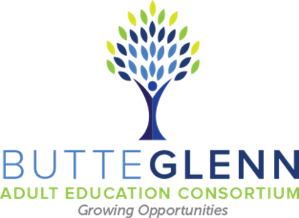 Butte-Glenn Adult Education Consortium – Notice of Regular MeetingDecember 3, 2021 | 9:00am Zoom meeting: https://cccconfer.zoom.us/j/97886472702DRAFT AGENDACall to OrderLisa Morgan, Glenn County Office of Education Elena Jones, Glenn County Office of EducationMike Lerch, Paradise Unified School District Jeff Ochs, Oroville Union High School District	Jennifer Foglesong, Butte County Office of Education	Jeremy Powell, Hamilton Union School District	Teresa Ward, Butte-Glenn Community College DistrictApproval of Agenda												Consideration of approval of the Agenda as presented - ActionCommunications from the Public – Consent Agenda							This time is set aside for comments on the Consent Agenda.  The Voting Members may undertake discussion only to provide clarification to the public or schedule a matter for a future meeting.Approval of Consent Agenda										Consideration of approval of Minutes – September 3, 2021 - ActionInformation and Reports											Contracts Status 2021-2022
NOVA Reporting and Upcoming Deadlines – Informational Report & DiscussionDec 1: July 1, 2020 to June 30, 2021 Instructional Hours and Expenses by Program Area due (actuals) in NOVA and certified by Consortium *Dec 1: 19/20, 20/21 & 21/22 Member Expense Report Due in NOVA (Q1)Dec 31: 19/20, 20/21 & 21/22 Member Expense Report certified by Consortia in NOVA (Q1) *Dec 31: End of Q22022-2025 Three Year Plan InfoWork session today immediately following the adjournment of today’s meetinghttps://caladulted.org/Administrators/43 Three Year Plan ResourcesAvailable/open in NOVA by February 28, 2022A template has been provided for consortia to use in organizing their three-year plan content prior to submission in NOVA. [link to template] Final plans must be submitted and approved by member representatives in NOVA no later than June 20, 2022. 
Member Agency Reporting Assistance – Oroville Adult Education – Discussion of Services Consortium Member Conference/Training Report Out and Resources – Informational Report https://www.caadultedtraining.org/ Upcoming events and trainingshttps://caladulted.org/Administrators/381 Fiscal Reportinghttps://caladulted.org/Administrators/379 and https://caladulted.org/Administrators/43  Annual/3 year planOthersConsortium Member New or Noteworthy Programs, Program Changes – Informational Report & DiscussionAction ItemsConsideration and proposal of future Three Year Planning Work SessionsJan, March, and Mayexisting Quarterly meetings- extend for work session in addition to “homework”Other ideasCommunications from the Public	             								This item on the agenda provides an opportunity for the public to address the Voting Members on any topic that is or is not on the Agenda.  The Voting Members may also hear any written correspondence addressed to the Voting Members at this time.  A three minute time limit will be allotted to each speaker.  Twenty minutes shall be the maximum time allotted for public speakers on any one subject regardless of the number of speakers at the meeting.  Dual Enrollment Next Meeting Dates												First Fridays 9-10:00am via Zoom:-	March 4, 2022-	May 6, 2022Adjournment	                       											Work Session                      											Self-Assessment Tool Survey
https://caladulted.org/DownloadFile/656